PYTANIAPodaj przybliżony procent mieszkańców Polski, którzy byli ofiarami rabunku w 2009 roku zgodnie ze statystyką oficjalną? Podaj przybliżony procent mieszkańców Warszawy, którzy byli ofiarami zabójstwa w 2009 roku zgodnie ze statystyką oficjalną? W Wielkiej Brytanii ryzyko śmierci jest wyższe, jeśli:Spędzisz godzinę korzystając z ekstremalnych atrakcji w parku rozrywkiBędziesz jeździć samochodem przez godzinę w mieście  W Stanach Zjednoczonych, który powód śmierci jest bardziej prawdopodobny:Udar mózgu czy wypadek Grypa lub katastrofa lotniczaZrób ranking swojej (subiektywnej) oceny prawdopodobieństwa (w ciągu całego życia) śmierci przeciętnego Amerykanina w wyniku następujących zdarzeń:Katastrofa lotnicza Rak Wypadek samochodowy Atak terrorystyczny Powódź Zawał bądź udar mózgu Morderstwo Pomiędzy które miejsca w tym rankingu wstawiłbyś/łabyś następujące przyczyny śmierci:Atak terrorystów na samolotAtak terrorystyczny lub katastrofa lotniczaOsiem procent uczestników rozmów kwalifikacyjnych w firmie posiada kryminalną przeszłość. Poniżej podany jest wycinek notatki losowo wybranej spośród notatek na temat wszystkich kandydatów, sporządzonej na temat jednego z kandydatów:Tomasz był nieogolony i miał niechlujny wygląd. Mimo, iż ubranie wyglądało na drogie, nie pasowało na niego. Unikał kontaktu wzrokowego podczas rozmowy i miał dziwne ciężkie spojrzenie. Jak mu opowiedziałem kawał, nie zaśmiał się. Jego uścisk dłoni był słaby i zauważyłem bliznę na jego dłoni. Powiedział, że nie ma żadnego hobby ani rodziny a jego ogólne zachowanie było nieprzyjazne a nawet wzgardliwe.	Oceń prawdopodobieństwo (w skali 0-100), że Tomasz ma przeszłość kryminalną.Pudełko zawiera 100 żarówek, spośród których połowa jest wadliwa. Kontroler jakości ma wybrać losowo 6 żarówek z pudełka, aby je skontrolować. Który z podanych ciągów jest najbardziej prawdopodobny do wylosowania: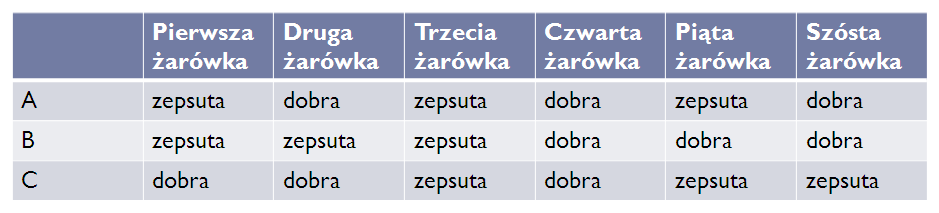 Pan X prowadził samochód przez 40 lat bez wypadku. Przyjaciel mówi mu, że jest spora szansa, że w ciągu najbliższych 5 lat będzie miał wypadek, ponieważ prawdopodobieństwo tego, że ktoś jeździ bezwypadkowo przez 45 lat jest bardzo niskie. Czy to myślenie jest prawidłowe? W polskim Lotto wybieramy 6 liczb od 1 do 49. W gazecie napisano, że „Czasem tydzień za tygodniem jakaś liczba się nie pokazuje. Wówczas staje się ona zaległa i można spodziewać się, że w końcu wkrótce wypadnie – jest to tzw. system zimnego numerka”. Czy rzeczywiście wybranie zimnego numerka zwiększa prawdopodobieństwo wygrania loterii? Obserwujesz rzuty symetryczną monetą. W ostatnich 10 rzutach wypadła reszka: RRRRRRRRRR. Co postawisz?2:1 na Orła5/3:1 na Orła4/3:1 na Orła1:1 Orzeł vs Reszka4/3:1 na Reszkę5/3:1 na Reszkę2:1 na ReszkęNic z powyższychPodczas lata sprzedaż puszkowanego piwa w browarze jest w dużej mierze uzależniona od czynników losowych takich, jak pogoda i liczba osób oglądających wydarzenia sportowe. W pierwszym tygodniu sierpnia odnotowano wyjątkowo wysoką sprzedaż 1.2 milionów puszek. Bez dodatkowych informacji, które stwierdzenie na temat sprzedaży w następnym tygodniu jest bardziej prawdopodobne:Będzie wyższa,Mniej więcej taka sama,Niższa?Krzysztof ma 28 lat, jest wysoki, wysportowany i dobrze zbudowany. Lubiany przez kolegów z pracy za swoje bezpośrednie poczucie humoru, spędza przerwy obiadowe na bieganiu w pobliskim parku. Podczas odpoczynku domowego ubrany jest w dresy i ostatnio wykupił abonament telewizji kablowej poświęcony całkowicie transmisjom sportowym. Nie interesuje się sztuką ani bieżącą polityką i gospodarką. Co jest bardziej prawdopodobne:Krzysztof jest prawnikiem;Krzysztof jest prawnikiem, który regularnie bierze udział w sportach drużynowych? Które z poniższych jest bardziej prawdopodobne?Spadek udziału w rynku globalnym przemysłu komputerowego w latach 2015-2025Spadek udziału w rynku globalnym przemysłu komputerowego w latach 2015-2025 w wyniku zwiększonej konkurencji ze strony Chin, Indii oraz innych krajów azjatyckichRozpatrzmy regularną kostkę z sześcioma ścianami, dwie z nich są czerwone, a cztery są zielone. Kostka będzie rzucona 20 razy a ciąg zielonych (Z) i czerwonych (C) będzie zapisywany. Wybierz jeden ciąg ze zbioru trzech. Jeśli ciąg, który wybrałeś/aś ukaże się w kolejnych rzutach kostki, wygrasz 100 złotych. Zaznacz proszę ciąg zielonych i czerwonych, na który chciałbyś/łabyś postawić:CZCCCZCZCCCZCCCCCSąsiadujące ze sobą republiki Turkmenistanu oraz Uzbekistanu były wcześniej częścią Związku Sowieckiego. W 2014 roku populacja Turkmenistanu wyniosła 5,2 mln. Oceń ile wyniosła w 2014 roku populacja Uzbekistanu. Stoisz przed trzema zasłoniętymi bramkami. Za jedną z nich jest nagroda w postaci najnowszego modelu BMW. Wybierasz jedną z bramek. Gospodarz programu, który wie, za którą bramką jest nagroda,  odsłania inną bramkę ogłaszając, że jest to bramka pusta. Następnie proponuje Tobie zmianę wyboru. Czy zgadzasz się zmienić swój pierwotny wybór?TAKNIEWyobraź sobie, że przetestowali Ciebie na obecność wirusa HIV w Twoim organizmie i test wskazał „POSITIVE”. Jak bardzo jest prawdopodobne, że rzeczywiście jesteś zarażony/a? (Prawdopodobieństwo zarażenia wynosi 0.0769%. Dokładność testu na obecność HIV wynosi 99.5%.) Jakie jest prawdopodobieństwo wygranej w Dużym Lotku (6 cyfr poprawnych)? Czy zagrał-byś/abyś w lotto? Czy oczekiwana wypłata wygranej w Dużym Lotku jest wyższa w przypadku kumulacji, czy bez kumulacji?Jakie jest prawdopodobieństwo tego, że teraz w sali, gdzie siedzicie przynajmniej dwie osoby mają urodziny tego samego dnia?